Comunicato stampa n. 20  –  9/12/2020Melaverde torna per la quarta volta in Loison e incontra Edoardo, la quarta generazione!Programma inossidabile che va in onda su Canale 5 ininterrottamente dal 1998, con ben 23 edizioni all'attivo, Melaverde nasce da un'idea di Giacomo Tiraboschi, agronomo e produttore Mediaset, ed è condotto dal 2010 dalla splendida Ellen Hidding, affiancata da 2 anni dal biologo Vincenzo Venuto. Milioni sono i fedeli telespettatori che in tutti questi anni seguono i servizi che questa celeberrima trasmissione dedica ad agricoltura, ambiente e tradizioni. E tra le tradizioni del Natale non poteva mancare il Panettone: ecco spiegata quindi la visita di due giorni della troupe di Melaverde, tornata in Loison per la quarta volta visto che il programma è stato ospite di Dario Loison già nel 2004 e nel 2006, con Edoardo Raspelli alla conduzione, e poi nel 2015.In questa puntata, che andrà in onda domenica 13 dicembre alle 11,55 su Canale 5, Ellen Hidding è stata accolta da Edoardo, figlio di Sonia e Dario, che ha debuttato in qualità di quarta generazione Loison. Insieme hanno messo in luce le fasi iniziali di lavorazione, e posta grande attenzione agli ingredienti utilizzati in Loison, Presidi Slow Food e non, la cui scelta è frutto di un’attenta e continua ricerca per esaltare al meglio il loro corredo aromatico e nutrizionale.Poi il testimone è passato a Sonia Pilla, art director Sonia Design, dove nel suo atelier ha raccontato come trasferisce le sue emozioni nello stile Loison, inconfondibile per eleganza e raffinatezza. Infine la troupe, una compatta e collaudata squadra di 8 instancabili professionisti tra autori registi fonici e operatori di ripresa, si è spostata assieme alla conduttrice nel Loison Museum per un simpatico confronto generazionale tra Dario ed Edoardo e per gli auguri di rito attorniati da un carosello di Panettoni, Pandori, Veneziane, Filoni, Sbrisole e biscotti adagiati trionfalmente sul tavolo delle feste!«Ringrazio vivamente l’equipe di Melaverde, dal produttore Giacomo Tiraboschi a tutti gli operatori che,  come una grande famiglia, si ritrova da 16 anni anni qui in Loison a “fotografare” con estrema professionalità l’evoluzione generazionale, qualitativa e di processo di un piccolo laboratorio artigiano» – sottolinea Dario Loison.Ma non è finita qui: al termine delle riprese la troupe si è trasferita al ristorante Matteo Grandi in Basilica, nel salotto buono di Vicenza, dove lo chef pluripremiato Matteo Grandi ha interpretato il panettone Loison in 4 ricette, un antipasto, un primo, un secondo e un dolce, raccontando l'estrema versatilità non solo del Panettone ma anche della sua Polvere che può essere inserita senza particolari difficoltà in piatti dolci e salati. Volete sapere quali? Scopritelo su Melaverde, Canale 5, domenica 13 dicembre puntuali alle ore 11,55! Press Info:
press@loison.com
Giulia Marruccelli +39 347 0452739
Dario Loison +39 348 4106615
www.loison.com - press.loison.com  
www.insolitopanettone.com 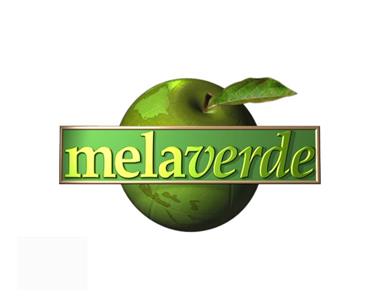 Melaverde, lo storico programma Mediaset che va in onda dal 1998, è tornato per la quarta volta in Loison.In questa puntata, che andrà in onda su Canale 5 domenica 13 dicembre,  Ellen Hidding è stata accolta da Edoardo, figlio di Sonia e Dario, che ha debuttato in qualità di quarta generazione Loison.Intervista anche a Sonia Pilla nel suo atelier, e poi, nel Loison Museum, per un simpatico confronto generazionale tra Dario ed Edoardo e gli auguri di rito.Al termine trasferta al ristorante di Matteo Grandi, nel cuore storico di Vicenza, con la sua interpretazione del Panettone Loison in 4 ricette